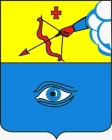 ПОСТАНОВЛЕНИЕ___18.01.2024___                                                                                        № _13/1__ г. ГлазовО внесении изменений в Постановление Администрации города Глазова от 26.02.2018 №26/1 «Об организации бесплатного одноразового питания для отдельных категорий учащихся,  детей из малообеспеченных семей и детей из многодетных семей муниципальных общеобразовательных учреждений города Глазова»(в ред. 24.09.2018 №26/10; 24.10.2018 №26/11; 09.01.2019 №26/1; 09.01.2020 №26/1; 30.04.2020 №26/4; 26.08.2020 №26/8; 08.10.2020 №26/11; 16.12.2021 №26/8; 15.11.2022 №26/6)В целях социальной защиты детства и сохранения здоровья  подрастающего поколения,  в соответствии со ст.16 Федерального закона от  06.10.2003 г. № 131-ФЗ  «Об общих принципах организации местного самоуправления в Российской Федерации», Федеральным Законом от 29 декабря 2012 года № 273 – ФЗ «Об образовании в Российской Федерации»,  приказом Министерства образования и науки Удмуртской Республики от 05.12.2023 №1953, приказом Министерства образования и науки Удмуртской Республики от 05.12.2023 №1954, Решением Глазовской городской Думы от  20.12.2023 № 443 «О бюджете города Глазова на 2024 год и плановый период 2025 и 2026 годов», руководствуясь Уставом муниципального образования «Городской округ «Город Глазов» Удмуртской Республики»ПОСТАНОВЛЯЮ: 	Внести в постановление Администрации города Глазова от 26.02.2018 года №26/1 «Об организации бесплатного одноразового питания для отдельных категорий учащихся,  детей из малообеспеченных семей и детей из многодетных малообеспеченных семей муниципальных общеобразовательных учреждений города Глазова» следующие изменения:1. Подпункт 1.2. пункта 1 изложить в следующей редакции:	«1.2. Организовать с 09.01.2024 года бесплатное одноразовое питание (6 дней в неделю при шестидневной учебной неделе, 5 дней в неделю при пятидневной учебной неделе) для обучающихся 5-11 классов муниципальных общеобразовательных учреждений города из малообеспеченных семей (кроме детей и многодетных малообеспеченных семей), в том числе детей из неполных семей, имеющих совокупный ежемесячный доход на каждого члена семьи не выше 3300 рублей.Установить стоимость одного  питания для обучающихся 5-11 классов муниципальных общеобразовательных учреждений города из малообеспеченных семей (кроме детей и многодетных малообеспеченных семей), в том числе детей из неполных семей, имеющих совокупный ежемесячный доход на каждого члена семьи не выше 3300 рублей, в размере  72 (Семьдесят два) рубля 00 копеек , в том числе: - 71,28 руб. за счет средств бюджета Удмуртской Республики;- 0,72 руб. за счет средств бюджета города Глазова»2. Подпункт 1.3. пункта 1 изложить в следующей редакции:«1.3. Организовать с 09.01.2024 года бесплатное одноразовое питание (6 дней в неделю при шестидневной учебной неделе, 5 дней в неделю при пятидневной учебной неделе) для обучающихся 5-11 классов муниципальных общеобразовательных учреждений города из  многодетных семей.Установить размер стоимости питания для обучающихся 5-11 классов муниципальных общеобразовательных учреждений города из  многодетных семей в размере  72 (Семьдесят два) рубля 00 копеек в день на одного обучающегося за счет средств бюджета Удмуртской Республики на организацию питания обучающихся общеобразовательных организаций».3. Настоящее постановление вступает в силу с момента подписания и распространяется на правоотношения, возникшие с 09.01.2024.	4. Контроль за исполнением настоящего постановления возложить на Первого заместителя Главы Администрации города Глазова О.В. Станкевич.Администрация муниципального образования «Городской округ «Город Глазов» Удмуртской Республики»(Администрация города Глазова) «Удмурт Элькунысь«Глазкар»  кар округ»муниципал кылдытэтлэн Администрациез(Глазкарлэн Администрациез)Глава города ГлазоваС.Н. Коновалов